АДМИНИСТРАЦИЯ г.УЛАН-УДЭКомитет по образованию г.Улан-Удэ Муниципальное автономное общеобразовательное учреждение«Средняя общеобразовательная школа №38 г.Улан-Удэ»УЛААН-YДЭ ХОТЫН ЗАХИРГААНhуралсалай талаар хороон Муниципальна автономито юрэнхи hуралсалай эмхизургаан"Улаан-Yдэ хотын hуралсалай 38 дунда hургуули"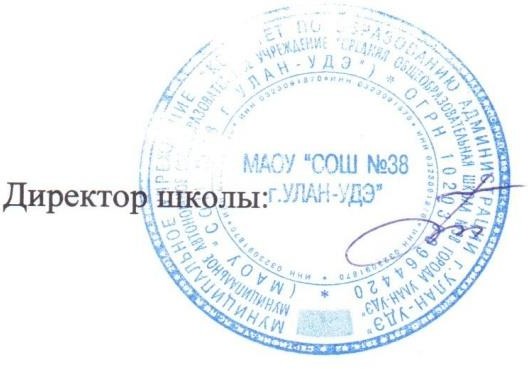 Общие положенияНастоящее Положение определяет задачи, порядок формирования и организацию работы с кадровым резервом МАОУ «СОШ № 38 г.Улан-Удэ»Плановый резерв кадров школы – это работники, прошедшие отбор и зачисленные в списки резерва для систематической целевой подготовки, ориентированной на получение знаний и навыков, необходимых для назначения на должности, подлежащие обеспечению кадровым резервом.Перспективный резерв школы - это молодые специалисты (до 35 лет) с лидерскими качествами, прошедшие отбор и зачисленные в списки резерва специалисты. Подготовка перспективных сотрудников не носит целевого характера – они готовятся не к занятию определенной должности, а к руководящей работе вообще.Основные принципы работы кадрового резерва.Цели работы с плановым резервом:своевременное замещение высококвалифицированными специалистами руководящих должностей школы;снижение рисков при назначениях руководящих работников;повышение уровня профессиональной подготовки работников;сокращение периода адаптации работников при вступлении в должность.Цели работы с перспективным кадровым резервом:поиск, отбор и усиленное развитие сотрудников, обладающих потенциалом для занятия через несколько лет руководящих должностей в школе;мотивация карьерного роста работников и дополнительное стимулирование молодых сотрудников на повышение образовательного уровня и профессиональной квалификации; - внедрение в практику работы с кадрами прогнозирования служебных перемещений (планирование карьеры);улучшения качественного состава работников;повышения уровня мотивации работников.2.3 Основные принципы формирования кадрового резерва:добровольность участия в конкурсе для включения в кадровый резерв для замещения вакантной должности;объективность оценки профессиональных качеств работников и результатов их служебной деятельности;создание условий для профессионального роста на службе;соблюдение равенства прав граждан при включении в кадровый резерв и их профессиональной реализации;гласность в формировании и работе с кадровым резервом.Порядок формирования резерваРабота с резервом включает в себя следующие направления:Формирование резерва:сбор информации о перспективных сотрудниках для составления списков кадрового резерва;квалификационный отбор сотрудников для добавления в кадровый резерв;оформление и утверждение списков резерва;Подготовка резерва:проведение обучения резервиста;направление резервистов на стажировку.Реализация резерва:выдвижение резервистов на руководящие должности;систематическое обновление списков резерва с целью пополнения;корректировка списков резерва по результатам анализа эффективности подготовки работников, состоящих в резерве.Отбор кандидатов и исключение из резерваОтбор в кадровый резерв производится на основании оценки уровня квалификации, личных качеств и продуктивности деятельности работников.В целях обеспечения эффективности резерва его численность составляет не менее 2 кандидатов на место по каждой категории должностей. Допускается зачисление одного специалиста в резерв по различным (не более двух) категориям должностей.Список должностей, подлежащих обеспечению кадровым резервом, определяется согласно Приложению №1.Кадровый резерв школы формируется из следующих источников:квалифицированные специалисты;молодые специалисты.При отборе кандидатов в кадровый резерв учитываются следующие параметры:возраст (возраст кандидата на момент вступления в кадровый резерв не должен превышать 50 лет);уровень образования (высшее образование);состояние здоровья (способность выполнять трудовую функцию в полном объеме);стаж работы по профессии и на руководящей должности соответствующей категории (согласно Приложению №1);квалификационные требования по планируемой должности.Для проведения отбора используются следующие методы:анализ документов (анкетных данных, документов об образовании и повышении квалификации, характеристик, результатов аттестаций, отчетов и др.);оценка качества труда (результаты труда, тщательность выполнения заданий, надежность, рациональность, экономичность);собеседование (для выявления стремлений, мотивов поведения, потребностей и иных сведений, имеющих значение для принятия решения о включении в резерв).Основания для включения в резерв:стремление кандидата к самосовершенствованию, развитию своей карьеры, лидерству;рекомендация непосредственного руководителя, согласованная с руководителем направления.Основания для исключения из резерва:назначение работника на должность (выдвижение в другую деятельность);подачи резервистом заявления об исключении его из кадрового резерва;выявления фактов, свидетельствующих о представлении резервистом заведомо ложных сведений;совершения правонарушения, иных деяний, не совместимых с нахождением в кадровом резерве;нарушение порядка и условий зачисления в кадровый резерв, установленных настоящим Положением;неудовлетворительными показателями профессиональной деятельности;систематического невыполнения плана индивидуального развития. 4.9.Процедура отбора резервистов.4.9.1. Непосредственный руководитель кандидата в соответствии с рекомендуемыми критериями (Приложение ) осуществляют первичную оценку деловых и личных качеств кандидата и составляет рекомендацию о включении работника в резерв (Приложение ). Списки заверяются у руководителя направления. Также руководителем кандидата оформляется«Информационный лист кандидата» (Приложение ).Подготовка специалистов и руководителей, зачисленных в резервПодготовка резерва является составной частью комплексной программы подготовки персонала школы.Подготовка резерва может осуществляться с отрывом и без отрыва от производства (внутришкольная подготовка).Подготовка работников, зачисленных в резерв руководящих кадров, проводится в целях приобретения ими практических и организационных навыков для выполнения обязанностей по должности резерва.Подготовка на замещение должностей руководителей проводится по профилю деятельности работника с обязательным изучением основных вопросов образования, менеджмента.Подготовка перспективного кадрового резерва. Потенциальный резерв состоит из молодых сотрудников с лидерскими качествами, которые в перспективе могут занять руководящие должности. Перспективный резервформируется из сотрудников в возрасте до 35 лет. Подготовка перспективных сотрудников не носит целевого характера – они готовятся не к занятию определенной должности, а к руководящей работе вообще.Перемещение	сотрудников из	перспективного	резерва	в плановый производится:по итогам проведения аттестации;по достижении сотрудником возраста 35 лет.Подготовка кадрового резерва предусматривает теоретическую и практическую части.Основными видами теоретической подготовки резерва являются:переподготовка и повышение квалификации;внешнее и внутреннее обучение по проблемам повышения эффективности обучения и управления, в том числе управления персоналом, изучение экономических дисциплин;мастер-классы и тренинги, вебинары, онлайн курсыпроведение семинаров и деловых игр по эффективному управлению.По прохождении теоретической подготовки проводится аттестация, с целью принятия решения о целесообразности продолжения обучения по программе подготовки руководящих кадров.Основным видом практической подготовки является:исполнение обязанностей (замещение в период отпуска, болезни и. т.д.) в на должностях, соответствующих уровню и специализации резервиста. При исполнении обязанностей сотруднику выплачивается разница в окладах между занимаемой им должностью и той, на которой он исполняет обязанности.Мотивация сотрудников на долгосрочные отношенияМотивация сотрудников на долгосрочное сотрудничество с является важнейшим этапом работы с сотрудниками.Мотивация и стимулирование сотрудников преследует две цели:выработать у сотрудника желание наиболее эффективным способом добиваться поставленных перед ним целей и задач;повысить лояльность, приверженность сотрудников.Выделяются формы мотивации, действующие на сотрудника:Материальные вознаграждения — заработная плата, премии.Нематериальные вознаграждения — совпадение ценностей учреждения с жизненным стилем сотрудника, комфорт, ощущения успеха, товарищеские отношения в коллективе, статус, отношение к собственному имиджу, интересная работа - оказывает большое влияние на мотивацию для увеличения эффективности в деятельности сотрудника и, следовательно, на культуру в целом, на возможности ее совершенствования.Уровни развития мотивации сотрудников.Развитие мотивации сотрудника на индивидуальном уровне предполагает:активное объяснение целей проводимой работы, ее ценности и смысла, т. е. реклама будущего результата;распределение задач в соответствии с индивидуальными возможностями, способностями и квалификацией сотрудников;периодическое проведение собеседований «руководитель — сотрудник» (возможность выговориться для сотрудника, возможность договориться для руководителя);постановка реально достижимых целей при определенном аккумулировании усилий сотрудника;обеспечение понимания чувства достижения результата (поощрение за результат).Развитие мотивации сотрудника на уровне рабочего места включает:участие сотрудников в постановке и определении общих целей (для себя, своего подразделения, всей компании) на рабочем месте;создание системы совместной деятельности подразделения для понимания достигнутой цели (задачи) в рамках рабочей группы;создание должной рабочей атмосферы и устранение излишних процедурных ограничений (добровольность сотрудников).Реализация резерва.С целью повышения эффективности резерва проводится ежегодная корректировка списков резерва, в ходе которой оценивается результаты годовой подготовки, даются заключения о возможности выдвижения кандидата на руководящую должность, целесообразности продолжения подготовки, корректировке плана обучения, исключения из резерва.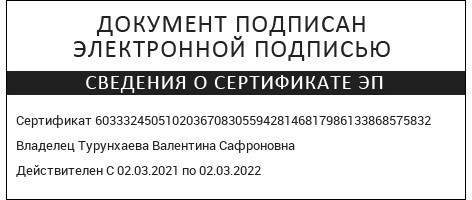 